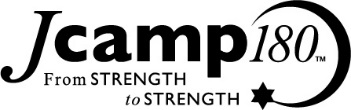 Camp Legacy Program -Frequently Asked Questions January 2012 Endowment Fund Do all donations that come from legacy gifts need to go into our endowment fund, or can we use some funds for other purposes (i.e. scholarship, capital)? It is highly recommended that all gifts that come to your organization from legacy/planned gifts go into your endowment fund. Do our endowment funds need to be managed by an outside Jewish organization? Yes, JCamp 180 must approve of the third party organization that you will establish relationships with to be the advisor and fiscal custodian of your endowment funds related to this program. Legacy Workplan Does JCamp 180 approve amendments to our Legacy Work Plan? yes What if we do not make our work plan goals; do we still get the $10,000 incentive grant for participating and making a good effort? No, you will only receive the $10,000 incentive grant for reaching your goals, unless your goals have been approved for time extensions or amendments. What if we get an immediate gift for our endowment (as opposed to a planned future gift) through the legacy program solicitation; does this count towards our goal? Yes. If a donor tells us that our camp is already in their estate planning, but we did not know this before the program, does this count towards our goal? Yes. How do our legacy solicitations synchronize with other fundraising activities? Consult your JCamp 180 mentor for specific strategies with your agency team; in most situations, the legacy ask is a good complement to other solicitations. Do we need to share our major donor prospect lists with other legacy teams? No. Legacy Team What if every member of our legacy team does not make every training session and phone call? We understand that circumstances might arise that prevent team members from attending every session, but the serious intent and commitment must be there. If we recognize that a team member is truly not participating, we will discuss strategies to either engage or replace that member. How big should our legacy team be? Most successful agencies have a core team of 4-5 people, lay and professionals, as well as bring on other lay leaders as needed for prospect identification, outreach, and stewardship. Does each member of the legacy team need to make their own personal legacy gift? Absolutely, including the professional staff.